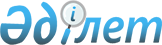 О создании рабочей группы высокого уровня по вопросам осуществления государственных (муниципальных) закупок в государствах – членах Евразийского экономического союза
					
			Утративший силу
			
			
		
					Распоряжение Коллегии Евразийской экономической комиссии от 17 июля 2018 года № 120. Утратило силу распоряжением Коллегии Евразийской экономической комиссии от 17 августа 2021 года № 119.
      Сноска. Утратило силу распоряжением Коллегии Евразийской экономической комиссии от 17.08.2021 № 119 (вступает в силу с даты его опубликования на официальном сайте Евразийского экономического союза).
      В соответствии с пунктом 41 Протокола о порядке регулирования закупок (приложение № 25 к Договору о Евразийском экономическом союзе от 29 мая 2014 года) для выработки консолидированной позиции по проблемным вопросам в сфере государственных (муниципальных) закупок в государствах – членах Евразийского экономического союза:
      1. Создать рабочую группу высокого уровня по вопросам осуществления государственных (муниципальных) закупок в государствах – членах Евразийского экономического союза (далее – рабочая группа) из заместителей руководителей органов государственной власти, осуществляющих регулирующие и контролирующие функции в сфере государственных (муниципальных) закупок, государственных органов, уполномоченных на взаимодействие с Евразийской экономической комиссией, и должностных лиц департамента Евразийской экономической комиссии, к полномочиям которого отнесен вопрос совершенствования политики в области государственных (муниципальных) закупок.
      2. Руководителю рабочей группы: 
      определить регламент работы рабочей группы; 
      утвердить состав рабочей группы, сформированный на основании предложений государств – членов Евразийского экономического союза. 
      Сноска. Пункт 2 с изменениями, внесенными распоряжением Коллегии Евразийской экономической комиссии от 16.07.2019 № 113 (вступает в силу с 22.07.2019).


      3. Просить государства – члены Евразийского экономического союза представить кандидатуры для включения в состав рабочей группы до 18 августа 2018 г. 
      4. Настоящее распоряжение вступает в силу с даты его опубликования на официальном сайте Евразийского экономического союза. 
					© 2012. РГП на ПХВ «Институт законодательства и правовой информации Республики Казахстан» Министерства юстиции Республики Казахстан
				
      Председатель Коллегии Евразийской экономической комиссии

Т. Саркисян 
